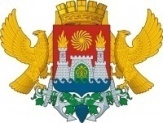 АДМИНИСТРАЦИЯ ГОРОДСКОГО ОКРУГА С ВНУТРИГОРОДСКИМ ДЕЛЕНИЕМ«ГОРОД МАХАЧКАЛА»УПРАВЛЕНИЕ ОБРАЗОВАНИЯ Г. МАХАЧКАЛЫМУНИЦИПАЛЬНОЕ БЮДЖЕТНОЕ ОБЩЕОБРАЗОВАТЕЛЬНОЕ УЧРЕЖДЕНИЕ«ЛИЦЕЙ №52»ул. Громова,6-ж, Республика Дагестан,  г. Махачкала, 367009,  факс(8722)69-47-80    тел. 69-47-80              e-mаil: ege200652@yandex.ru ОГРН 1060560002282,ИНН/КПП 0560022085/057301001 , ОКПО  49166700   Приказ15.06.2020 года                                                                                                                 №602-ПОб отчислении и выдаче аттестатов по итогам 9-го класса В соответствии с пунктом 1 части 1 статьи 61 Федерального закона от 29.12.2012 №273-ФЗ «Об образовании в Российской Федерации», решением педагогического совета МБОУ «Лицей №52» (протокол от 28.05.2020 №8);   совместным приказом  Министерства просвещения  Российской Федерации и Федеральной службы по надзору в сфере образования и науки №293/650 от 11.06. 2020 года «Об особенностях проведения государственной итоговой аттестации по образовательным программам основного общего образования в 2020 году»;приказом  Министерства просвещения  Российской Федерации от 11.06. 2020 года №295 «Об особенностях заполнения и выдачи аттестатов об основном общем и среднем общем образовании в 2020 году»ПРИКАЗЫВАЮ:Результаты промежуточной аттестации за 9 класс обучающихся, имеющих «зачет» по ИС-9, признать результатами ГИА по образовательным программам основного общего образования.Отчислить обучающихся 9-х классов в связи с получением образования (завершение  обучения)  по  программе основного общего образования  по списку согласно приложению 1.Заместителю директора по УВР Селимову Н.И. составить график выдачи аттестатов об основном общем образовании.Зам. директора по ИОП Лозбиневой Л.Ю.:заполнить бланки аттестатов и приложений к ним по правилам  Порядка заполнения, учета и выдачи аттестатов об основном общем и среднем общем образовании и их дубликатов, утвержденного приказом Минобрнауки от 14.02.2014 №115, в том числе бланки аттестатов с отличием и приложения к ним, на лиц, указанных в данном приказе;внести аттестаты в ФИС ФРДО до 20.06.2020 г. Выдать аттестаты об основном общем образовании  с отличием и приложения к ним следующим,  обучающимся 9-х классов,  имеющим итоговые    отметки «отлично» по всем учебным  предметам учебного плана, изучавшимся на уровне основного общего  образования, и результат «зачет» за итоговое собеседование по русскому языку:Классным руководителям 9-х классов выдать аттестаты об основном общем образовании обучающимся 9-х классов до 20 июня 2020 года по списку согласно приложению в соответствии с графиком выдачи аттестатов.Делопроизводителю лицея Джапаровой Х.А. ознакомить с настоящим приказом педагогических и административных работников под подпись.Контроль исполнения настоящего приказа оставляю за собой.                     Директор               МБОУ «Лицей №52»                                   /Сафарова С.Ш./1Алиев  Мурад  Марсельевич9м2Идрисова  Патина  Эрнестовна9м3Султанов  Муталиб  Асадуллаевич9м4Шарипова  Амина  Билаловна9б5Меджидова Марьям  Казбековна9б6Магомаева  Амина  Магомедгаджиевна 9г7Курбанова  Мадина  Руслановна9г8Муртузалиева  Лейла Камиловна9г9Сулебанова Аида  Тагировна9г10Саидова Фатима  Шамиловна9111Саидова Амина   Джабраиловна9112Алухачов  Рамазан Расулович92